3 вариант по таблице, рис.1m=10 кг    ; t=2 сек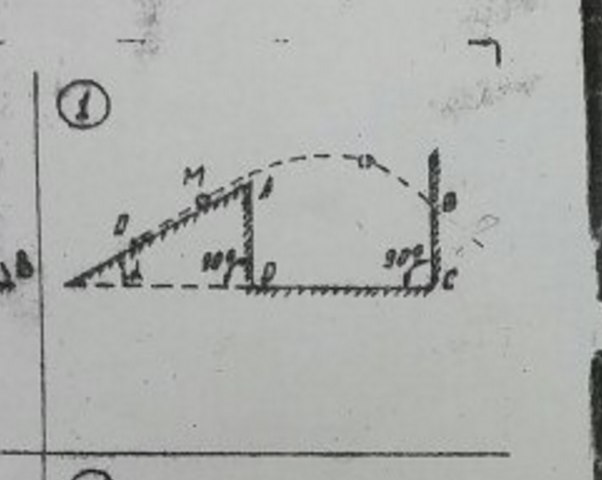 Точки: О ,A,B,C,DНайти  что нужно не понятно, если кто-то сталкивался уже с таким отпишитесь. Преподаватель сказал что только нужно найти скорость на отрезке точки А, и на других отрезках DC и B( как мне помнится).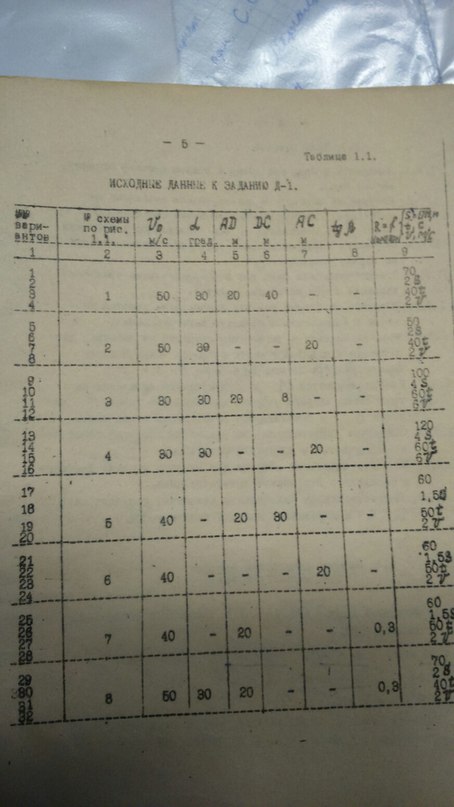 